Кросс нации 2020 год.Цели и задачи: пропаганда и популяризация здорового образа жизни, приобщение населения района к систематическим занятиям физической культурой и спортом, выявление сильнейших спортсменов.Дата проведения «Кросса нации» - 19 сентября 2020 года в 16ч.00 мин.Ответственные за проведение кросса: учитель физкультуры – Каралкина Т.А. Состав судейской бригады: Мартынова Л.Ф. –социальный педагог, Ерлыкова Н.А.- учитель немецкого языка.Дистанция для младшей группы – 300 метров.Дистанция для средней и старшей группы – 600 метров.В младшей возрастной группе победители: мальчики -  1 место – Поротников Кирилл – 4 класс.                    2 место –Васильев Сергей 2 класс.                    3 место –Оглезнев Константин– 2 класс.девочки -    1 место –Каралкина Глафира–   4 класс.                    2 место -  Мартынова Ксения и Орлова Валентина– 4 класс.                    3 место –Федорова Виктория– 2 класс.В средней возрастной группе победители: девушки- 1 место – Мартынова Маргарита - 6 класс.                  2место –– Гуляева Жанна -9 класс.                 3 место – Набокова Надежда– 9 класс.юноши – 1 место –Усачев Семен– 8 класс.                2 место – Матвеев Глеб - 7 класс.                3 место – Кудымов Тимофей - 9класс. В старшей возрастной группе победители: девушки- 1 место – Кустова Василина - 11 класс.                  2место – Кузнецова Наталья -11 класс.                 3 место – Тупикас Людмила– 11 класс.юноши – 1 место –Петров Алексей – 11 класс.                2 место – Чигрин Максим - 10 класс.                3 место – Носков Евгений - 11класс. 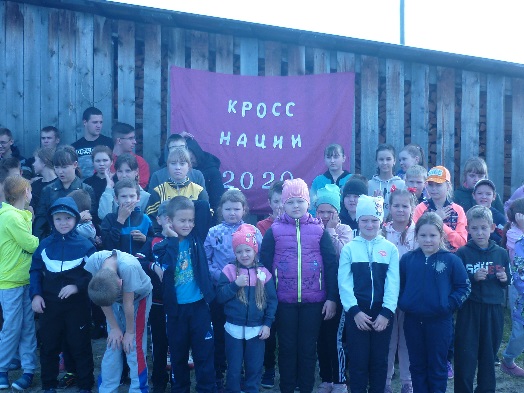 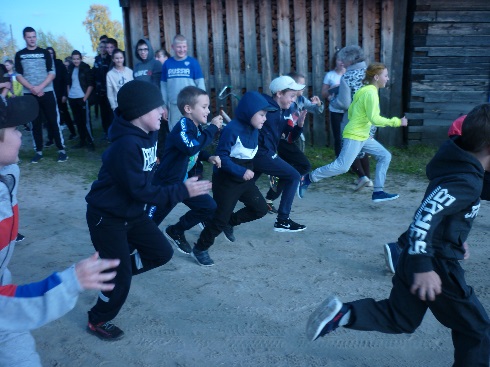 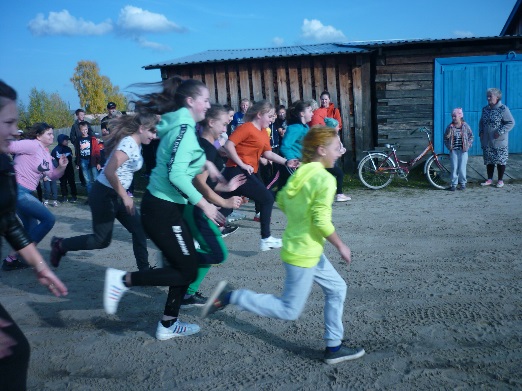 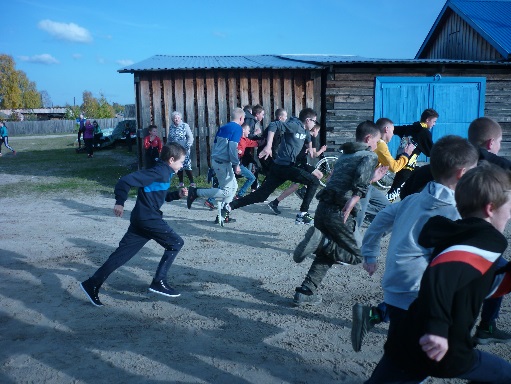 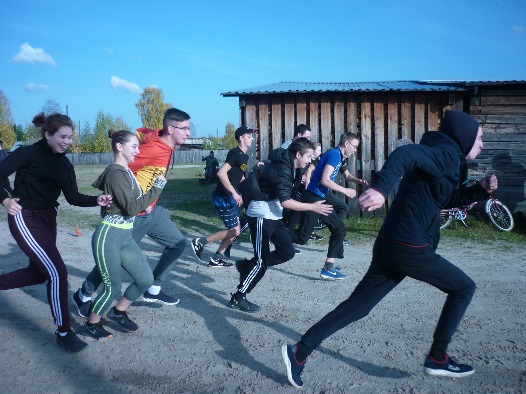 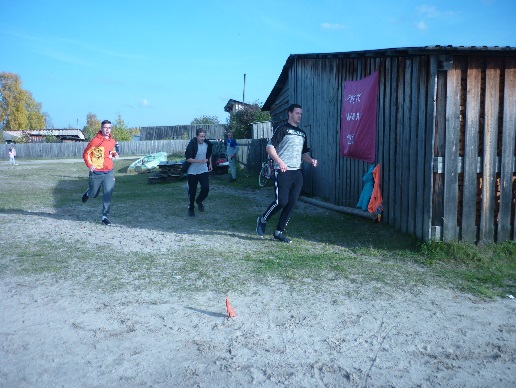 Учитель физической культуры: Каралкина Т.А.